Storfors Hundklubb hälsar alla medlemmar varmt välkomna påÅrsmöte12/2-2018 kl:18:00Storfors Folkets Hus, ValsarenFörutom sedvanliga årsmöteshandlingar bjuder vi på smörgåstårta och hedrar alla ”årets hundar”Motioner lämnas till styrelsen senast 24/1. Möteshandlingar finns i SHK’s container på Rönningen from 30/1.Handlingarna kan även fås via e-post, kontakta ordf@storforshundklubb.se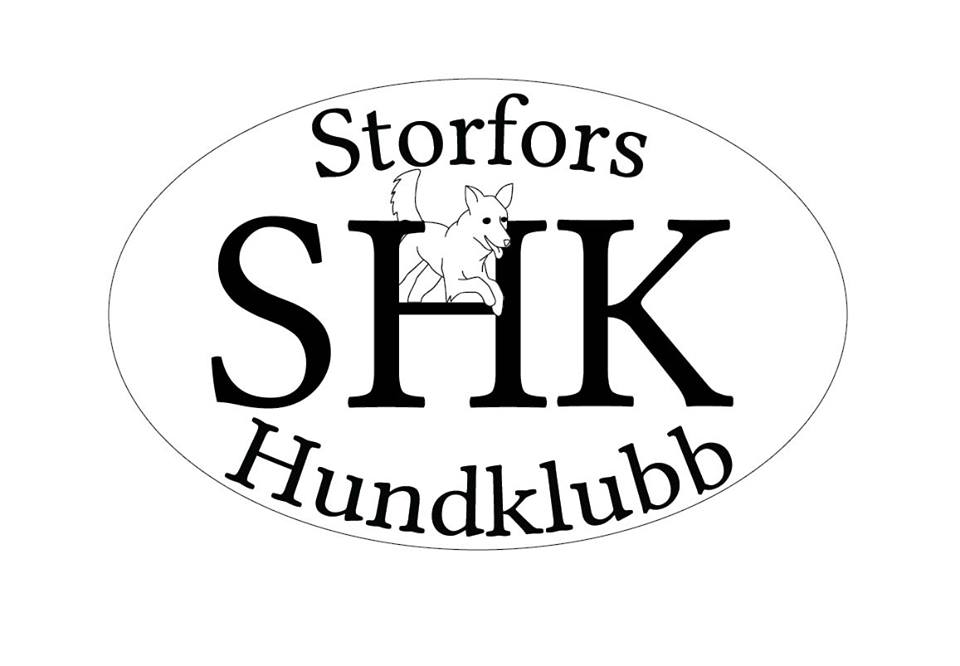 